Your recent request for information is replicated below, together with our response.• Was your organisation a member of the Stonewall Diversity Champions scheme in the financial year 2022-23? • What was the membership fee given to Stonewall as part of their Diversity Champions programme in 2022-23 by your organisation? • Is your organisation currently a member of Stonewall’s Diversity Champions programme?• What additional monies have been given to Stonewall in 2022-23? Specifically, this incorporates:• Events/conferences (where, for example, your organisation has purchased tickets to attend or entered raffles or auctions organised by Stonewall). Please name any events/conferences that your organisation attended and the date attended.• Other programmes (such as LGBT Leadership programme, LGBT Role Model programme, Ally and/or Trans Ally programmes, as well as Train the Trainer programmes etc). Police Scotland does not hold any records of payments to Stonewall in the 2022/23 financial year. As such, in terms of Section 17 of the Freedom of Information (Scotland) Act 2002, this represents a notice that the information you seek is not held by Police Scotland.If you require any further assistance please contact us quoting the reference above.You can request a review of this response within the next 40 working days by email or by letter (Information Management - FOI, Police Scotland, Clyde Gateway, 2 French Street, Dalmarnock, G40 4EH).  Requests must include the reason for your dissatisfaction.If you remain dissatisfied following our review response, you can appeal to the Office of the Scottish Information Commissioner (OSIC) within 6 months - online, by email or by letter (OSIC, Kinburn Castle, Doubledykes Road, St Andrews, KY16 9DS).Following an OSIC appeal, you can appeal to the Court of Session on a point of law only. This response will be added to our Disclosure Log in seven days' time.Every effort has been taken to ensure our response is as accessible as possible. If you require this response to be provided in an alternative format, please let us know.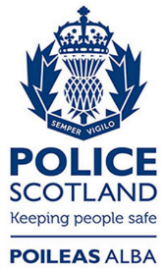 Freedom of Information ResponseOur reference:  FOI 23-3222Responded to:  29th December 2023